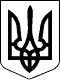                      34 СЕСІЯ ЩАСЛИВЦЕВСЬКОЇ СІЛЬСЬКОЇ РАДИ7 СКЛИКАННЯ    РІШЕННЯ31.03.2017р.                                          с. Щасливцеве                                  № 553Про надання дозволу на розробку Детального плану частини вулиці Будівельна, (…)в межах села Щасливцеве Генічеського району,Херсонської областіНа підставі заяви гр.(…) щодо надання дозволу на розробку детального плану частини вулиці Будівельна, 13 в межах села Щасливцеве, керуючись статтею 12, статтею 39 Земельного кодексу України та статтею 26 Закону України «Про місцеве самоврядування в Україні», сесія Щасливцевської сільської радиВИРІШИЛА:1.Розробити детальний план частини вулиці Будівельна,(…) в межах села Щасливцеве, Генічеського району, Херсонської області.2.Замовником розроблення містобудівної документації зазначеної в п.1 цього рішення визначити Виконавчий комітет Щасливцевської сільської ради.3.Доручити Замовнику організацію розробки детального плану території зазначеної в п. 1 цього рішення4.Фінансування розроблення містобудівної документації зазначеної в п. 1 цього рішення визначити з інших джерел.5.Контроль за виконанням рішення покласти на комісію з питань регулювання земельних відносин та охорони навколишнього середовища.Сільський голова								В. О. Плохушко